	ohniska HPAI v malochovech 	místo nálezu volně žijících labutí s potvrzením na HPAI 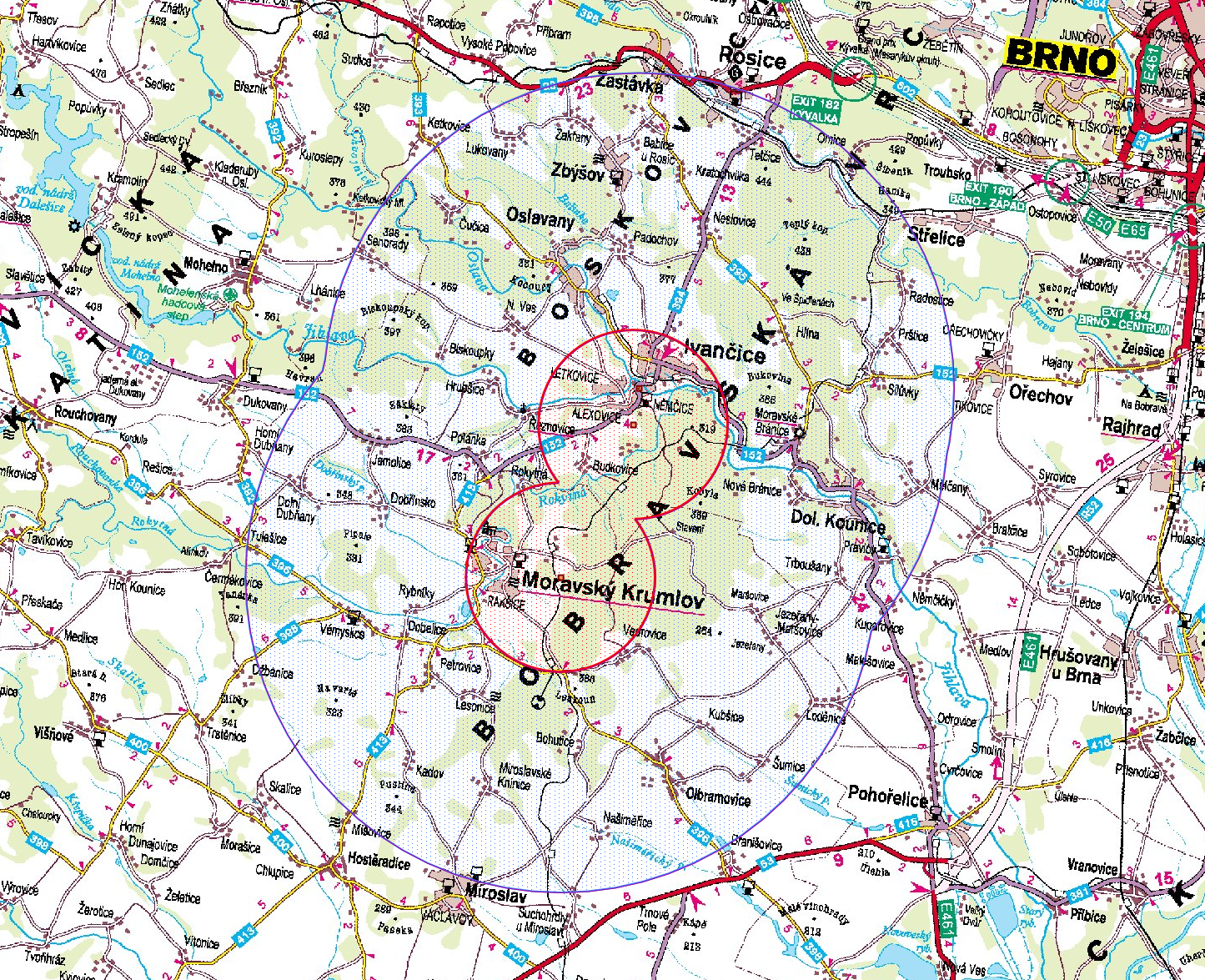 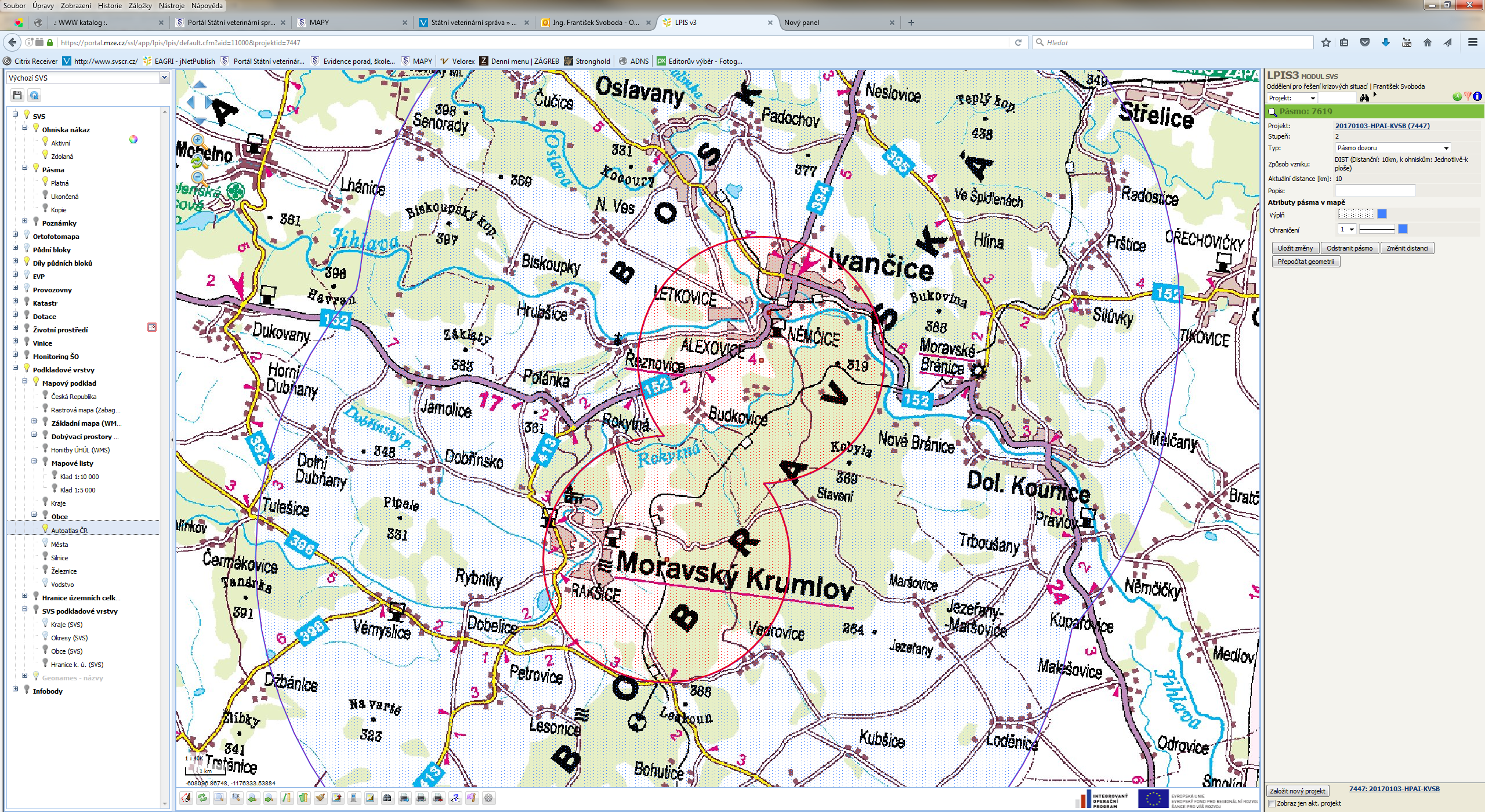 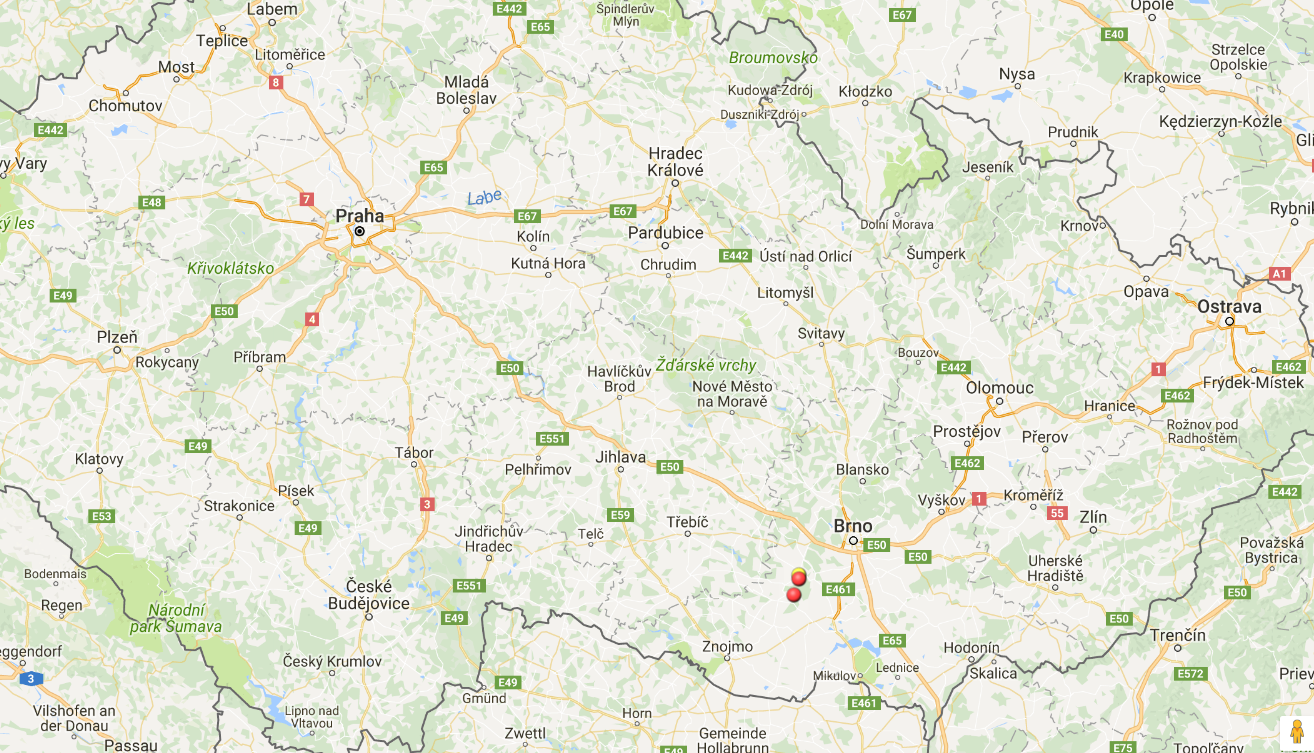 